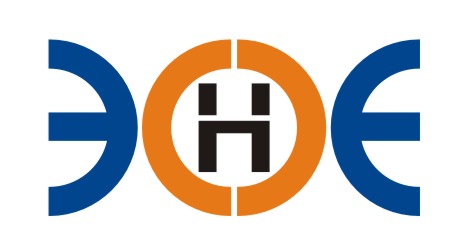 САМОРЕГУЛИРУЕМАЯ ОРГАНИЗАЦИЯСОЮЗ ПРОЕКТИРОВЩИКОВ«ЭКСПЕРТНЫЕ ОРГАНИЗАЦИИ ЭЛЕКТРОЭНЕРГЕТИКИ»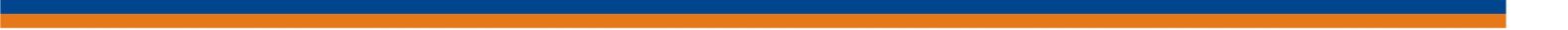 ПРОТОКОЛ № 06-ЭС-СП-24 заседания Экспертного Совета Союза проектировщиков «Экспертные организации электроэнергетики»(далее – Союз)Санкт-Петербург «01» апреля 2024 г.	Начало заседания: 13:00 часов Экспертный совет Союза состоит из:Заир-Бек Андрей Измаилович – президент Союза;Лаппо Василий Иванович;Бушеев Михаил Анатольевич;Ширшов Игорь Валерьевич;Кулешов Марс Турсунбекович;Сек Евгений Кояевич;На заседании Экспертного совета Союза присутствовали 5 (пять) представителей с правом голоса:Заир-Бек Андрей Измаилович – президент Союза;Лаппо Василий Иванович;Ширшов Игорь Валерьевич;Кулешов Марс Турсунбекович;Сек Евгений Кояевич;Кворум для проведения Экспертного совета Союза имеетсяПовестка дня:О назначении состава Контрольного Комитета СоюзаВопросы заседания:1. Избрание секретаря заседания Экспертного совета Союза:СлушалиПредседателя заседания Экспертного совета Союза - президента Заир-Бека Андрея Измаиловича, который предложил избрать секретарем заседания исполнительного директора Юденкову Инессу Юрьевну.РешилиИзбрать секретарем заседания Экспертного совета Союза исполнительного директора Юденкову Инессу Юрьевну.ГолосовалиЗА – 5 чел., ПРОТИВ – 0 чел., ВОЗДЕРЖАЛИСЬ 0 - чел.Решение принято единогласно.2. Об изменении состава Контрольного Комитета Союза Слушали Исполнительного директора Юденкову Инессу Юрьевну, которая предложила провести голосование с целью изменения состава Контрольного Комитета Союза. Исключения из состава Контрольного комитета Пищухиной Татьяны Александровны и включения в состав Контрольного комитета Дринько Натальи Владимировны .Остальной, утвержденный ранее состав Контрольного комитета оставить без измененийРешили: 	Изменить состав Контрольного Комитета Союза. Исключить из состава Контрольного комитета Пищухину Татьяну Александровну и включить в состав Контрольного комитета Дринько Наталью Владимировну.Остальной, утвержденный ранее состав Контрольного комитета оставить без измененийГолосовалиЗА – 5 чел., ПРОТИВ – 0 чел., ВОЗДЕРЖАЛИСЬ 0 - чел.Решение принято единогласно.Президент Союза                   	_______________________		 А.И. Заир-Бек Секретарь	________________________	   И.Ю.  Юденкова